Natural disasters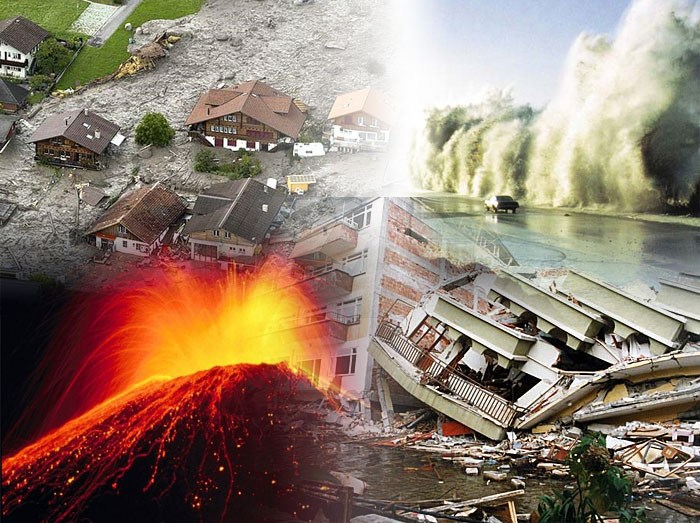 Statement of Inquiry:(Natural) disasters have impacts on humans and the economy. Disasters are a motivating force for change in the human environment.Inquiry Question: Can we control natural systems?In groups of 4 decide on a disaster below (each do something different)Create a PowerPoint of no more than 4 slides long        (If you finish before the others, you can help the others in           the group)Present the information to each other.Investigate a recent disaster (in the last 25 years)EarthquakeTsunamiHurricane, typhoon, cycloneVolcanic eruptionSummarise what happened.  What were the impacts on people, on the environment, on the economy?How have humans reacted?  What emergency procedures exist?   How do they prevent the effects of disaster?  Think about buildings, other structures, emergency plans 